正多角形と円周の長さ　　　　　　　　　　　　　　　　　　　　　　５年　　組　（　　　　　　　　　　　　　　　　　　　）課題　プログラム作りを通して、正多角形をかくときのきまりを考えよう。①正方形	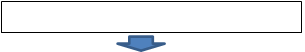 ②正六角形